Зима – чудесное время года. Несмотря на холод и морозы, зимушка-зима дарит много радости детворе. Это прекрасное время года для зимних игр и забав. Сколько                                                                                                                       удовольствия доставляют детям игры со снегом, катание на бубликах и ледянках. А зимними вечерами можно заняться рукоделием, творчеством. Ведь в преддверии волшебного новогоднего праздника начинает свою работу мастерская Дедушки Мороза. Наши ребята и их замечательные мамы украсили нашу группу забавными снеговиками. Большое спасибо всем, кто принял участие в оформлении новогодней выставки. Эти работы будут радовать нас всю зиму.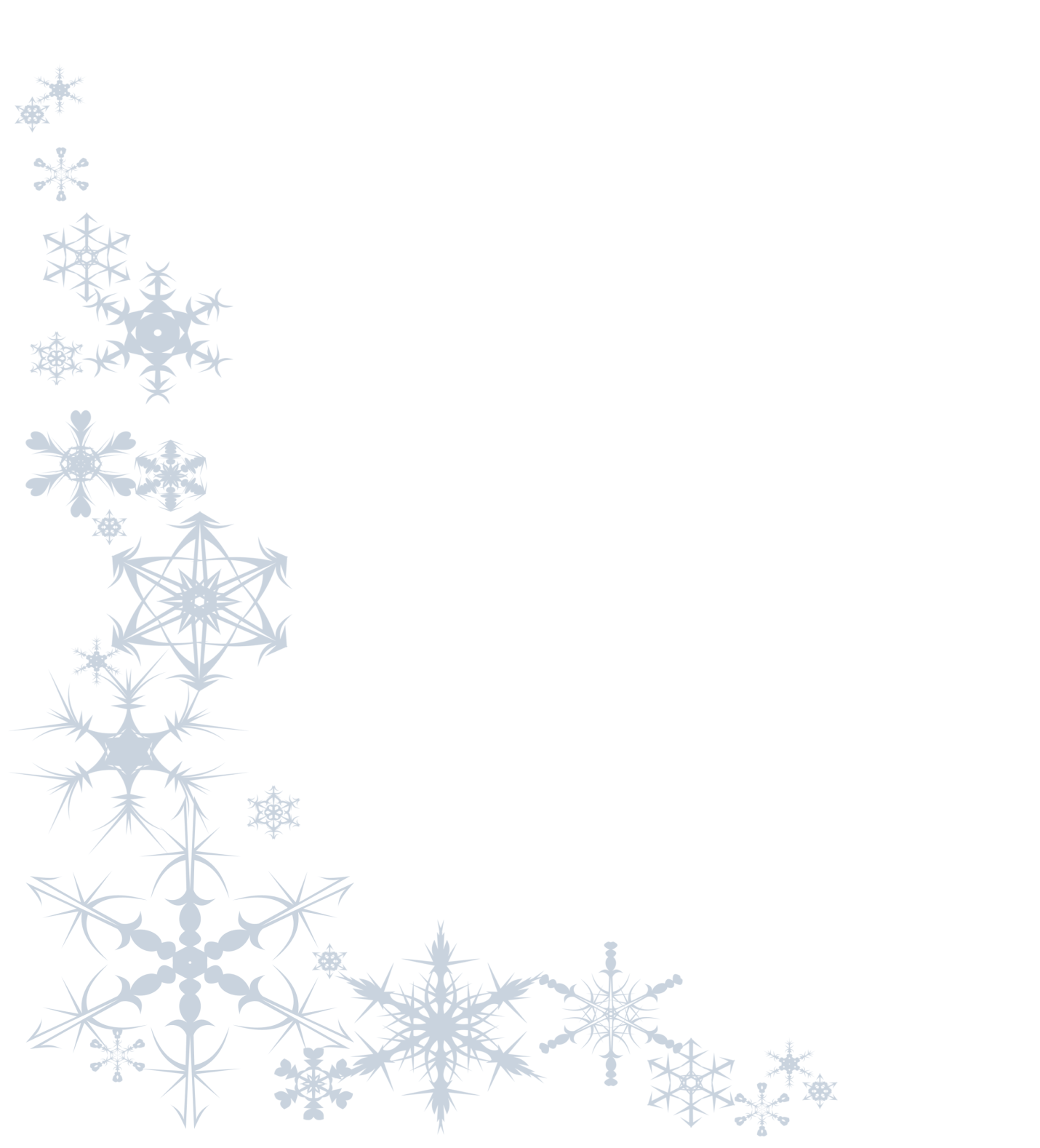 Поздравляем всех с наступающим Новым годом! Пусть жизнь  станет ярче! Успехов, здоровья, удачи и новых творческих идей!                                    Ваши воспитатели.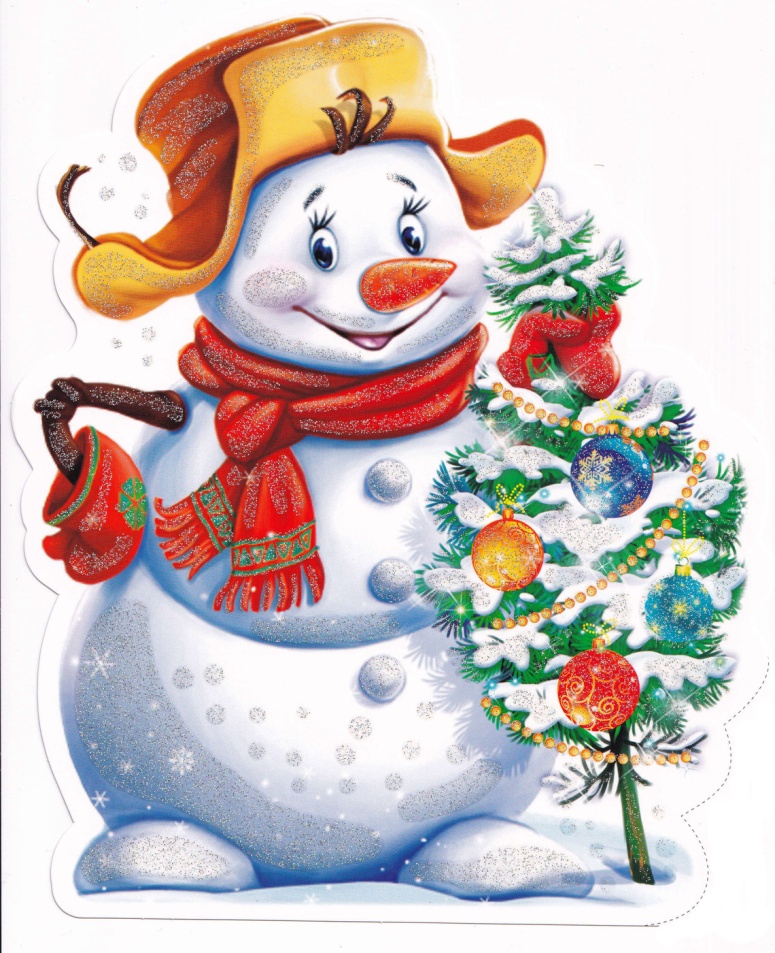 